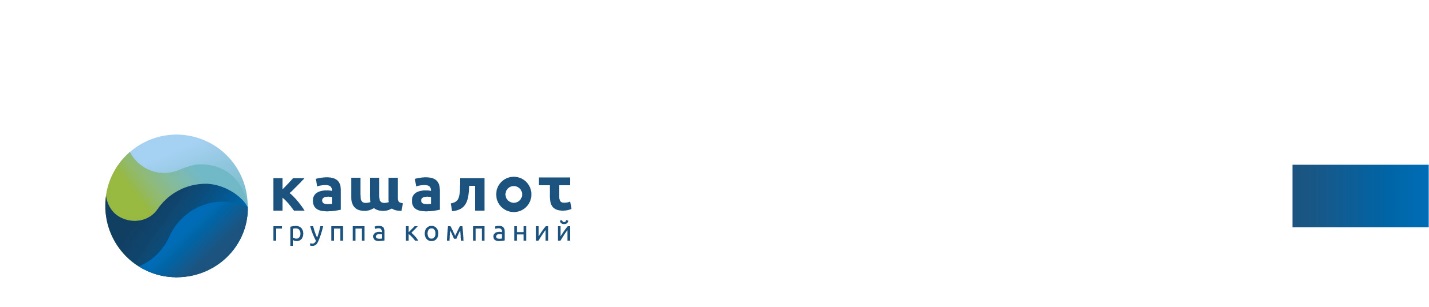 Пресс-релиз11.10.2022Региональный оператор сделает перерасчёт за вывоз мусора для мобилизованных гражданРегиональный оператор ГК «Кашалот» сделает перерасчёт за вывоз ТКО для потребителей, призванных на военную службу в рамках частичной мобилизации в вооруженные силы РФ.  Перерасчёт коснётся мобилизованных во всех зонах присутствия компании: Канско-Абанской, Лесосибирской и Рыбинской. «Сумма в платёжной квитанции за мусор рассчитывается по количеству проживающих в жилом помещении. При отсутствии одного из членов семьи стоимость услуги, естественно, должна быть скорректирована в меньшую сторону. Мы делаем всё, чтобы процесс подачи документов проходил максимально удобно и быстро для всех потребителей края, будь то жители крупных городов или отдалённых сёл» - поясняет руководитель регоператора ГК «Кашалот» Александр Непомнящий.Заявление о перерасчете можно подать до отъезда в воинскую часть. Если призывник не успеет это сделать сам, его родственники могут подготовить и передать весь пакет необходимых документов. Мобилизованный ставится во временное отсутствие на 6 месяцев с даты отбытия. Если он не вернётся к концу этого периода,  заявление подаётся повторно. Для оформления перерасчёта необходимы следующие документы:1. Заявление2. Копия паспорта заявителя3. Справка из военкоматаЗаявление можно скачать по ссылкам:https://xn--24-1lcx.xn--p1ai/wp-content/uploads/2022/10/Заявление-на-перерасчёт-ТКО-для-мобилизованных.docxhttps://vk.com/kashalot.group?w=wall-162544958_1048https://vk.com/billing24?w=wall-209410290_41https://ok.ru/kashalot.group/topic/155610887287018Отправить документы необходимо по адресу:   660001, г. Красноярск, а/я 16262, на электронную почту -  info@billing24.ru. или принести в региональные офисы:г. Канск, ул. Владимирская, д. 7
график работы: пн., ср., пт. 8:00-12:00; вт., чт. 13:00-17:00 г. Лесосибирск, 5 мкр., 13а, оф. 7
график работы: пн., ср., пт. 8:00-12:00; вт., чт. 13:00-17:00 г. Бородино, ул. Ленина, 45б, 1 этажграфик работы: пн., ср., пт. 14:00-18:00; вт., чт. 9:00-13:00
Телефон «горячей линии» - 8(391) 225-99-24.Контактное лицо:Мария Драко,ведущий специалист по внешним коммуникациям т.: 8-902-961-71-90